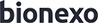 Bionexo do Brasil LtdaRelatório emitido em 17/11/2023 10:23CompradorIGH - HEMU - Hospital Estadual da Mulher (11.858.570/0002-14)Rua R 7, esquina com Av. Perimetral s/n - Setor Oeste - GOIÂNIA, GO CEP: 74.530-020Relação de Itens (Confirmação)Pedido de Cotação : 323114324COTAÇÃO Nº 52351 - MEDICAMENTOS - HEMU NOV/2023Frete PróprioObservações: *PAGAMENTO: Somente a prazo e por meio de depósito em conta PJ do fornecedor. *FRETE: Só serão aceitas propostas com frete CIF e para entrega no endereço: RUA R7 C/ AV PERIMETRAL, SETOR COIMBRA, Goiânia/GO CEP: 74.530-020, dia e horário especificado. *CERTIDÕES: As Certidões Municipal, Estadual de Goiás, Federal, FGTS e Trabalhista devem estar regulares desde a data da emissão da proposta até a data do pagamento. *REGULAMENTO: O processo de compras obedecerá ao Regulamento de Compras do IGH, prevalecendo este em relação a estes termos em caso de divergência.Tipo de Cotação: Cotação Emergencial Fornecedor :Data de Confirmação :Produto	Código ProgramaçãoFabricante	Embalagem Fornecedor Comentário Justificativa  PreçoPreçoRent(%) Quantidade	ValorUsuáriode EntregaUnitário FábricaTotalBUPIVACAINA 0.5% C/ VASOCONSTRITOR 20ML - FRASCO6469	-NEOCAINA COM VASOCONSTRITOR, CRISTALIACXABelive Medical Produtos Hospitalares Ltdanull;- Pro Health cotou icorretamente o itemsolicitado.R$ 18,7100R$	10 FrascoR$ 187,1000Danielly Evelyn Pereira Da Cruz17/11/202310:04ESP PLASpagamento.ielly lyn ra Da uz17/11/202310:045 NALOXONA SOL INJ 0.4MG/ ML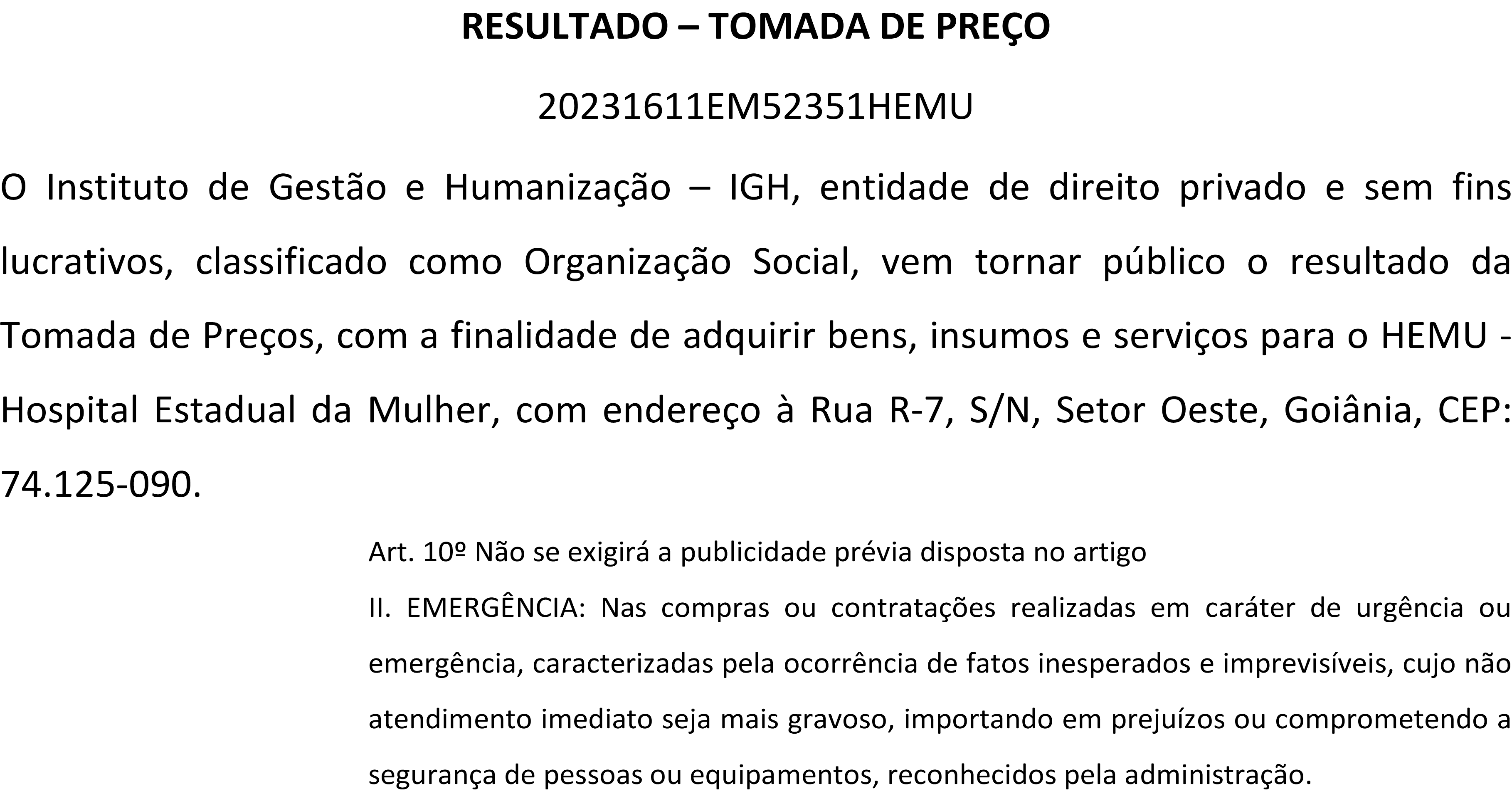 1ML (M) - AMPOLA18568	-		NARCAN, CRISTALIA0,4 MG/ML SOL INJ IM/SC/IV CX 10 AMP VDTRANS X 1 MLBelive Medical Produtos Hospitalares Ltdanull	;- Corpho Não atinge ofaturamento minimo.R$ 11,8700R$ 0,000010 Ampola	R$118,7000Danielly Evelyn Pereira Da Cruz17/11/202310:04OLEO MINERAL SOL. ORAL 100ML6	-> PURO -FRASCO5651	-MINEROLEO, CRISTALIA PRODUTOS QUIMICOS FARMACEUTICOS LTDA100% FR X100MLBelive Medical Produtos Hospitalares Ltdanull;- Futura, Pontamed, Ativa, Hospidrogas e Sensorial Não atingefaturamento mínimo - Acacia Não respondeu o e- mail de homologação.R$ 5,0800R$	50 FrascoR$ 254,0000Danielly Evelyn Pereira Da Cruz17/11/202310:04;- Rioclarense, GO.MED eSuprema Não atende asDaniellySOLUÇÃO PARA DIALISE PERITONEAL C/GLICOSE 1,5% BOLSA 2000ML - COMPOSIÇÃO: GLICOSE MONOHIDRATADA, CLORETO DE SÓDIO, CLORETO8		DE CÁLCIO DHIDRATADO,CLORETO DE MAGNÉSIO, HEXAIDRATADO, LACTATO DE SÓDIO, ÁGUA PARA INJETÁVEIS, SÓDIO, CÁLCIO, MAGNÉSIO, CLORETO, LACTATO.46527	-DIANEAL PD2 DEXT. 1,5% 2000ML ULTRA- BAG AZB1683 CX8 BAXTER, BAXTERCAIXABelive Medical Produtos Hospitalares Ltdanull;- Ativa Cotouincorretamente	R$	R$o item	109,0000 0,0000solicitado.48 Bolsa	R$5.232,0000Danielly Evelyn Pereira Da Cruz17/11/202310:04Total Parcial:R$ 7.542,6000Total de Itens da Cotação: 10	Total de Itens Impressos: 6Produto	Código ProgramaçãoFabricante	Embalagem Fornecedor Comentário Justificativa  PreçoPreçoRent(%) Quantidade	ValorUsuárioSULFATO DE ZINCO 10MG/ML10	SOL ORAL FR20ML-MANIPULADO - FRASCOde Entrega37867	-citopharma manipula??o |sulfato de zinco 10 mg/ml - 20 mlfrascoCitopharma Manipulaçãode	-Medicamentos Especiais Ltda;- Farmacia Abds Não atinge ofaturamento minimo.Unitário FábricaR$	R$52,0000 0,0000Total10 Frasco	R$520,0000Danielly Evelyn Pereira Da Cruz17/11/202310:04Total Parcial:10.0	R$520,0000Total de Itens da Cotação: 10	Total de Itens Impressos: 1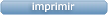 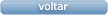 Clique aqui para geração de relatório completo com quebra de páginaTotal Geral:R$ 8.062,6000FornecedorFaturamento MínimoPrazo de EntregaValidade da PropostaCondições de PagamentoFreteObservações1Belive Medical Produtos Hospitalares Ltda CONTAGEM - MGAmanda Soterio - (19) 32560500vendas8@belivemedical.com.brMais informaçõesR$ 1.000,00002 dias após confirmação19/11/202330 ddlCIFPrezado (a) MINIMO SE REFERE A SORO, PARA MEDIMENTOS O VALOR MINIMO DE ENVIO E DE R$1000,00 O prazo de pagamento sob analise de credito previa; Estoque sujeito a alteracao; Proposta valida por 24 horas ou enquanto durar os estoques. Entrega ***ENTRE 2 A 5 dias uteis (Exceto FINAIS DE SEMANA E FERIADO)*** caso tenha soro na proposta. Estamos a disposicao para negociacao; Para novos cadastros, acesse:https://belivemedical.com/ficha Em caso de duvida, sigo a disposicao; Amanda Soterio WhatsApp (19) 987472905 E-mail: vendas8@belivemedical.com.brTel.: (19) 325605002Citopharma Manipulação de Medicamentos Especiais LtdaBELO HORIZONTE - MGWebservice Citopharma - (31) 3115-6000thamires@citopharma.com.brMais informaçõesR$ 350,000020 dias após confirmação16/12/202330 ddlCIFMedicamento MANIPULADO em raz?o da aus?ncia de oferta acess?vel do INDUSTRIALIZADO. Silente o contratante quanto a esta fundamenta??o expressa e inexistente proposta concorrente contendo medicamento INDUSTRIALIZADO, presume-se aaplicabilidade da exce??o prevista no item 5.10 da RDC 67/2007, da ANVISA. Enviar justificativa que n? o encontra no mercado enviada pelo setor de farmacia. Aten??o: Esta cota??o s? ter? validade se a institui??o n?o estiver em d?bito com o Grupo Citopharma. vendedor(31) 98822-1544 ?(31) 3388- 1333-jorge@citopharma.com.br Cota??es acima de 1000 ampolas ligar para o representante para negocia??o. Quando hospital n?o colocar concentra??o e volume correto, vamos cotar conforme hist?rico